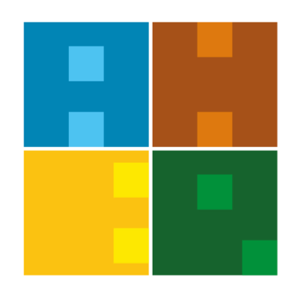 ERASMUS+ STAJ HAREKETLİLİĞİGİDEN ÖĞRENCİ DÖNÜŞ SONRASI SÜREÇ İŞ AKIŞIBelge No:İA-INT-008ERASMUS+ STAJ HAREKETLİLİĞİGİDEN ÖĞRENCİ DÖNÜŞ SONRASI SÜREÇ İŞ AKIŞIİlk Yayın Tarihi:27.06.2019ERASMUS+ STAJ HAREKETLİLİĞİGİDEN ÖĞRENCİ DÖNÜŞ SONRASI SÜREÇ İŞ AKIŞIGüncelleme Tarihi:27.06.2019ERASMUS+ STAJ HAREKETLİLİĞİGİDEN ÖĞRENCİ DÖNÜŞ SONRASI SÜREÇ İŞ AKIŞIGüncelleme No:ERASMUS+ STAJ HAREKETLİLİĞİGİDEN ÖĞRENCİ DÖNÜŞ SONRASI SÜREÇ İŞ AKIŞISayfa:1ERASMUS+ STAJ HAREKETLİLİĞİGİDEN ÖĞRENCİ DÖNÜŞ SONRASI SÜREÇ İŞ AKIŞIToplam Sayfa:1İŞ AKIŞI ADIMLARISORUMLUİLGİLİ BELGELERÖğrenciKatılım BelgesiBaşarı DurumBelgesiErasmus OfisiErasmus OfisiErasmus Ofisiİdari ve Mali İşlerErasmus OfisiErasmus Ofisi